3GPP TSG-RAN WG4 Meeting # 101b-e	R4-220xxxxElectronic Meeting, January 17-25, 2022Source: 	Skyworks Solutions, Inc.Title: 	WF on PC2 intra-band NC UL CA for FR1Agenda Item:	6.3.2.3 HPUE for TDD intra-band non-contiguous UL CA [NR_RF_FR1_enh-Core]Document for:	ApprovalDiscussionIn this meeting a number of contributions looked at how to map the different PC3 and PC2 non-contiguous intra-band UL CA MPR for different architectures and operation [4-8]Summary for 1st round [118] threadWF ScopeBased on moderator recommendation this way forward needs to address 1CC fall-back MPR for NC UL CA and map the different MPR based on available signaling. Since Issue 3-1-1 and Issue 3-2-1 are based on using dualPA-Architecture, this way forward will focus on re-using the same signaling. Agreements in this way forward will be captured in the revision of R4-2201943 Big CR for PC2 intra-band non-contiguous UL CA in the appropriate sub clauses.Way forward on issue 3-1-2: 1CC fall-back MPR for NC UL CAPC3 NC ULCAAs there are no 2Tx architectures for PC3 NC UL CA, when there is RB allocation only in one CC, the 1Tx PC3 MPR applies. However for when 2 CC have RB allocated, one aspects has to be covered: Different 2Tx MPR based on use of one LO or two LO that can be distinguished by LO dualPA-Architecture indicated for 2LO architecture.1LO architecture is restricted to bandwidth separation class ≤ 200MHz AND Gap Bandwidth ≤ aggregated BW2LO architecture is applicable to any bandwidth separation class and any gap.WF on 2CC and 1CC fallback PC3 MPR mapping for a UE configured for intra-band non-contiguous UL CA:Comment collection, please do modify WF text, WF will be consolidated based on comment captured in the table belowPC2 NC ULCASince Issue 3-1-1 and Issue 3-2-1 are based on using dualPA-Architecture, this way forward will focus on re-using the same signaling.There are two aspects that needs to be covered: Different 2Tx MPR based on use of one LO or two LO that can be distinguished by LO dualPA-Architecture indicated for 2LO architecture.1LO architecture is restricted to bandwidth separation class ≤ 200MHz AND Gap Bandwidth ≤ aggregated BW2LO architecture is applicable to any bandwidth separation class and any gap.Use of TxD or not which dictates the MPR for 1CCArchitectures using TxD does not have a full power PA and thus uses the 1CC 2Tx PC2 MPR when there is allocation only in one CCArchitectures not using TxD that have a full power PA and thus uses the 1CC 1Tx PC2 MPR when there is allocation only in one CCWF on 2CC and 1CC fallback PC2 MPR mapping for a UE configured for intra-band non-contiguous UL CA:When dualPA-Architecture is reported (2LO case, one full power PA exists) and it is applicable to any bandwidth separation class and any gap bandwidth :when RBs are allocated in both CC, PC2 MPR in section 3.3 of way forward R4-2114948 applieswhen RBs are allocated only in one CC, Table 6.2.2-2 of R17 38.101-1 applies When dualPA-Architecture is absent (1LO case) and it is applicable only to bandwidth separation class ≤ 200MHz AND Gap Bandwidth ≤ aggregated BW: If TxD is signalledwhen RBs are allocated in both CC, the MPR in Section 1.3 of WF R4-2119955 applieswhen RBs are allocated only in one CC, 2Tx 1CC PC2 Table in R4-2119971 draftCR appliesIf TxD is not signalled, 1Tx PC2 in Table 6.2.2-2 applies.when RBs are allocated in both CC, the MPR in Section 1.3 of WF R4-2119955 applieswhen RBs are allocated only in one CC, Table 6.2.2-2 of R17 38.101-1 appliesComment collection, please do modify WF text, WF will be consolidated based on comment captured in the table belowReferencesR4-2114948 WF on PC2 intra-band UL NC CA and contiguous CA with 2Tx architecture, Skyworks Solutions Inc. , RAN4#100eR4-2119955 WF on intra-band NC UL CA for FR1, Skyworks Solutions Inc., RAN4#101eR4-2119971 Draft CR on MPR of Tx Diversity (TxD) PC2 for two PC3 PA architecture, LG Electronics, RAN4#101eR4-2200334 Requirements for different architectures and their capabilities, Qualcomm Incorporated, RAN4#101beR4-2200336 2CC LO location reportting and dualPA capability in rel-16, Qualcomm Incorporated, RAN4#101beR4-2200493 Signalling on PC2 intra-band NC UL CA for FR1, Nokia, Nokia Shanghai Bell, RAN4#101beR4-2200498 Requirement and signaling aspect of non-contiguous ULCA	, Skyworks Solutions Inc. , RAN4#101beR4-2201944 Consideration on signalling to differentiate MPR for different architectures, Huawei, HiSilicon, RAN4#101beR4-2201674 Draft CR TS 38.101-1 R17: Addition of PC2 non-contiguous ULCA MPR requirements, Skyworks Solutions Inc. , RAN4#101beR4-2201943 Big CR for PC2 intra-band non-contiguous UL CA, Huawei, HiSilicon, Qualcomm, RAN4#101beStatus summary Sub-topic#3intra-band NC CAIssue 3-1-1: Capabilities utilized to distinguish the available MPR requirements for PC3 and PC2 NC CA with different implementation architecturesTentative agreements:Take option 1 for the 2nd round discussion.Candidate options:Option 1:  dualPA-Architecture Option 2: uplinkTxDC-TwoCarrierReport-r16Option 3: Other Nine companies provided feedback during the 1st discussion. Six of them explicitly support option 1. Two of them seems also ok with option 1. And one company prefer to discuss it together with Issue 2-1-2. Also noted that the proponent company for the capability of dualPA-Architecture clarified that the original intention for dualPA-Architecture is aligned with the implementation for 1Tx per CC which is different from the purpose for TxD. Recommendations for 2nd round:Based on option 1, further check the CR in 2nd round.Sub-topic#3intra-band NC CAIssue 3-1-2: 1CC fall-back MPR for NC UL CATentative agreements:N/ACandidate options:PC3:  When RBs are allocated only in one CC the following MPR applies for PC3:For PC3, there is no 2Tx cases, Table 6.2.2-1 applies.Most companies agree with the proposal for PC3 UE. One company thinks that MPR applies depending on configuration i.e. as long as UE is configured for CA, the MPR from CA tables apply.PC2:Option 1: When RBs are allocated only in one CC the following MPR applies for PC2:When uplinkTxDC-TwoCarrierReport-r16 is reported Table 6.2.2-2 applies.When uplinkTxDC-TwoCarrierReport-r16 is not reported:If TxD is signalled, 2Tx PC2 table in R4-2119971 appliesIf TxD is not signalled, 1Tx PC2 in Table 6.2.2-2 applies.Option 2:When RBs are allocated only in one CC the following MPR applies for PC2:When dualPA-Architecture is absent, Table 6.2.2-2 applies.When dualPA-Architecture is reported:If TxD is signalled, 2Tx PC2 table in R4-2119971 appliesIf TxD is not signalled, 1Tx PC2 in Table 6.2.2-2 applies.Option 3:When RBs are allocated only in one CC the following MPR applies for PC2:When dualPA-Architecture is absent, table in R4-2119971 appliesWhen dualPA-Architecture is reported:If TxD is signalled, 2Tx PC2 table in R4-2119971 appliesIf TxD is not signalled, 1Tx PC2 in Table 6.2.2-2 applies.Option 4: If dualPA-Architecture means Two Los and if that is present, 6.2.2-2 applies.If the above definition of dualPA-Architecture is not agreeable, uplinkTxDC-TwoCarrierReport-r16 can be considered but this capability alone does not directly mean that the UE has two Los. If the UE has two DC locations, it’s possible to report both but if it has only one, it reports only one if requested by network.If not, and TxD is signanaled, PC2 2Tx MPR applies to PC2 UL CA whose highest PC is PC2 while PC2 1Tx MPR applies to PC2 UL CA(during fallback) whose highest PC is PC1.5.If not and TxD is NOT signalled, 1Tx PC2 is applied to an UL CARecommendations for 2nd round:To be further discussed based on the WF.Sub-topic#3intra-band NC CAIssue 3-1-3: Can rel-16 TS 38.101-1 specification be transparent to dualPA capability?Tentative agreements:N/ACandidate options:Option 1: Yes, see proposal in R4-2200336.Option 2: No.Companies other than the proponent company seems have different views on the Rel-16 spec be transparent to dualPA capability. And one company this the Rel-16 issue should not be considered in the Rel-17 WI.Recommendations for 2nd round:No further discussion in 2nd round. The issue could be further considered in next meeting under Rel-16 maintenance agenda if needed. Sub-topic#3intra-band NC CAIssue 3-2-1: Spec reorganization for UL intra-band NC CATentative agreements:Option 1 is agreeable in principle.Candidate options:Option 1:Add clause 6.2A.2.2.0 to address the hanging paragraph issueExisting NC MPR requirements to meet -30dBm/MHz and -13dBm/MHz are put under new sub-clauses for PC3 with indicating of dualPA-Architecture supported.New MPR requirements comply with -30dBm/Mhz and -13dBm/MHz requirements are captured in sub-clauses for:PC2 UE with indicating dualPA-Architecture supportedPC3 UE without indicating dualPA-Architecture supportedPC2 UE without indicating dualPA-Architecture supportedOption 2:Other, FFSRecommendations for 2nd round:Based on option 1, further check the CR in 2nd round.CompanyComments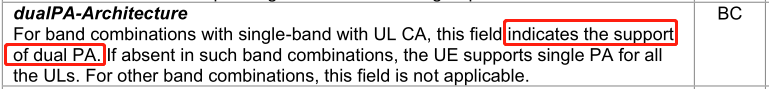 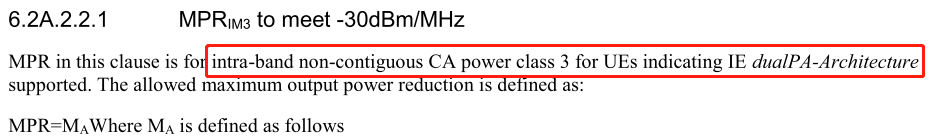 CompanyComments